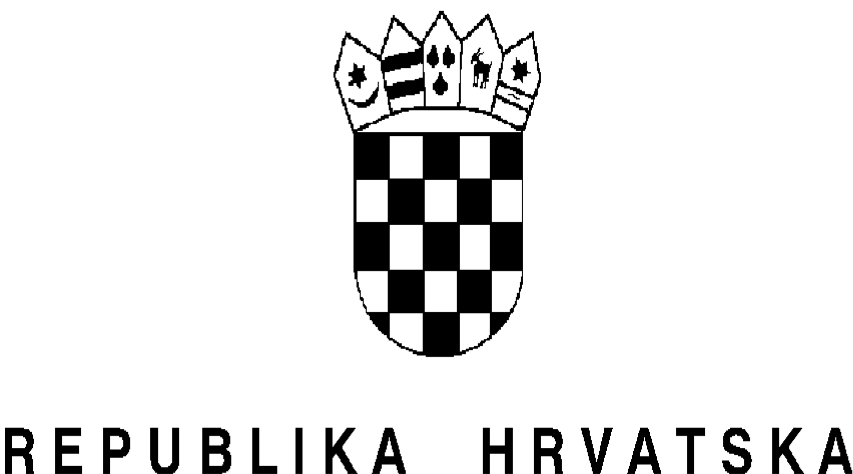       KARLOVAČKA  ŽUPANIJA         O P Ć I N A   P L A Š K I                                                                                                                                                                                                                OPĆINSKI NAČELNIKKLASA: 022-05/20-01/11URBROJ: 2133/14-02/01-20-1Plaški, 12.10.2020.Na temelju članka 4. stavak 3. Zakona o službenicima i namještenicima u lokalnoj i područnoj (regionalnoj) samoupravi („Narodne novine“, broj 86/08, 61/11, 4/18, 112/19) i članka 53. Statuta Općine Plaški („Glasnik Karlovačke županije“, broj 14/20), općinski načelnik Općine Plaški na prijedlog pročelnika Jedinstvenog upravnog odjela Općine Plaški dana 12. listopada 2020. godine donosi,ODLUKUo izmjenama i dopunama Pravilnika o unutarnjem redu Jedinstvenog upravnog odjela Općine PlaškiČlanak 1.Ovom Odlukom se mijenja i dopunjuje Pravilnik o unutarnjem redu Jedinstvenog upravnog odjela Općine Plaški („Glasnik Karlovačke županije“, broj 25/20). Članak 2.	U djelu Pravilnika iz članka 1. ove Odluke pod nazivom UNUTARNJE USTROJSTVO I SISTEMATIZACIJA RADNIH MJESTA, radnog mjesta 4. VIŠI REFERENT ZA FINANCIJSKO-RAČUNOVODSTVENE POSLOVE, naslova OPIS RAZINE STANDARDNIH MJERILA ZA KLASIFIKACIJU RADNIH MJESTA,  a pod potrebnim stručnim znanjem – dio teksta „1. Sveučilišni prvostupnik/ prvostupnica upravne struke ili stručni prvostupnik/ prvostupnica ekonomske struke“ briše se te novi tekst glasi „1. Sveučilišni prvostupnik/ prvostupnica ili stručni prvostupnik/ prvostupnica ekonomske struke“.Članak 3.	Ova Odluka ima se objaviti u „Glasniku Karlovačke županije“ i stupa na snagu 8 dana po objavi.	Ista Odluka će se objaviti i na službenoj web stranici Općine Plaški www.plaski.hr. OPĆINSKI NAČELNIK    Pero Damjanović                                                                                    